                                                                                                                بسم الله الرحمن الرحيم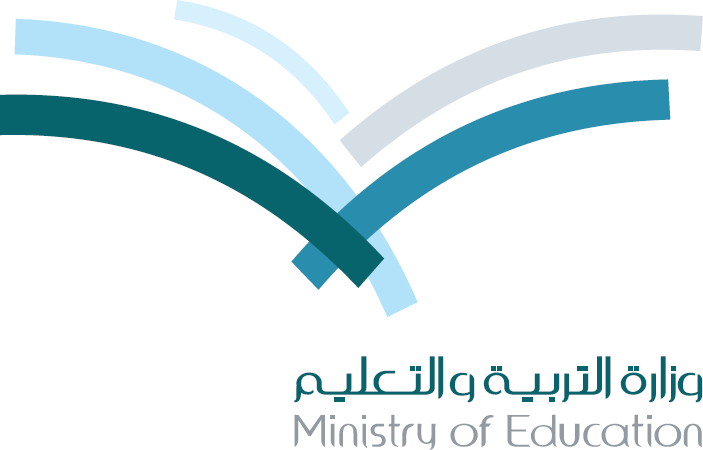 كشف المتابعة لنهاية الفصل الثاني في القرآن الكريم ( مادة التلاوة )     للعام   143هـ         الصف (        )                اسم المعلم /  عبدالله احمد معدي الغامدي                                                          مدير المدرسة / صالح محمد مبروكماسم الطالبالتقويم نهاية الفصل الدراسي (الأول )التقويم نهاية الفصل الدراسي (الأول )التقويم نهاية الفصل الدراسي (الأول )التقويم نهاية الفصل الدراسي (الأول )التقويم نهاية الفصل الدراسي (الأول )التقويم نهاية الفصل الدراسي (الأول )التقويم نهاية الفصل الدراسي (الأول )التقويم نهاية الفصل الدراسي (الأول )التقويم نهاية الفصل الدراسي (الأول )التقويم نهاية الفصل الدراسي (الأول )المجموعمجموع الفترتينمعدل الفصل الثاني200/2معدل الفصل الأولالنتيجة النهائية معدل الفصلين200/2التقديرماسم الطالباليوم الأولاليوم الأولاليوم الأولاليوم الثاني اليوم الثاني اليوم الثاني اليوم الثالثاليوم الثالثاليوم الثالثالوقف والإبتداءالمجموعمجموع الفترتينمعدل الفصل الثاني200/2معدل الفصل الأولالنتيجة النهائية معدل الفصلين200/2التقديرماسم الطالبسسسسسسسسسالوقف والإبتداءالمجموعمجموع الفترتينمعدل الفصل الثاني200/2معدل الفصل الأولالنتيجة النهائية معدل الفصلين200/2التقديرماسم الطالب10101010101010101010100100100100100التقدير123456789101112